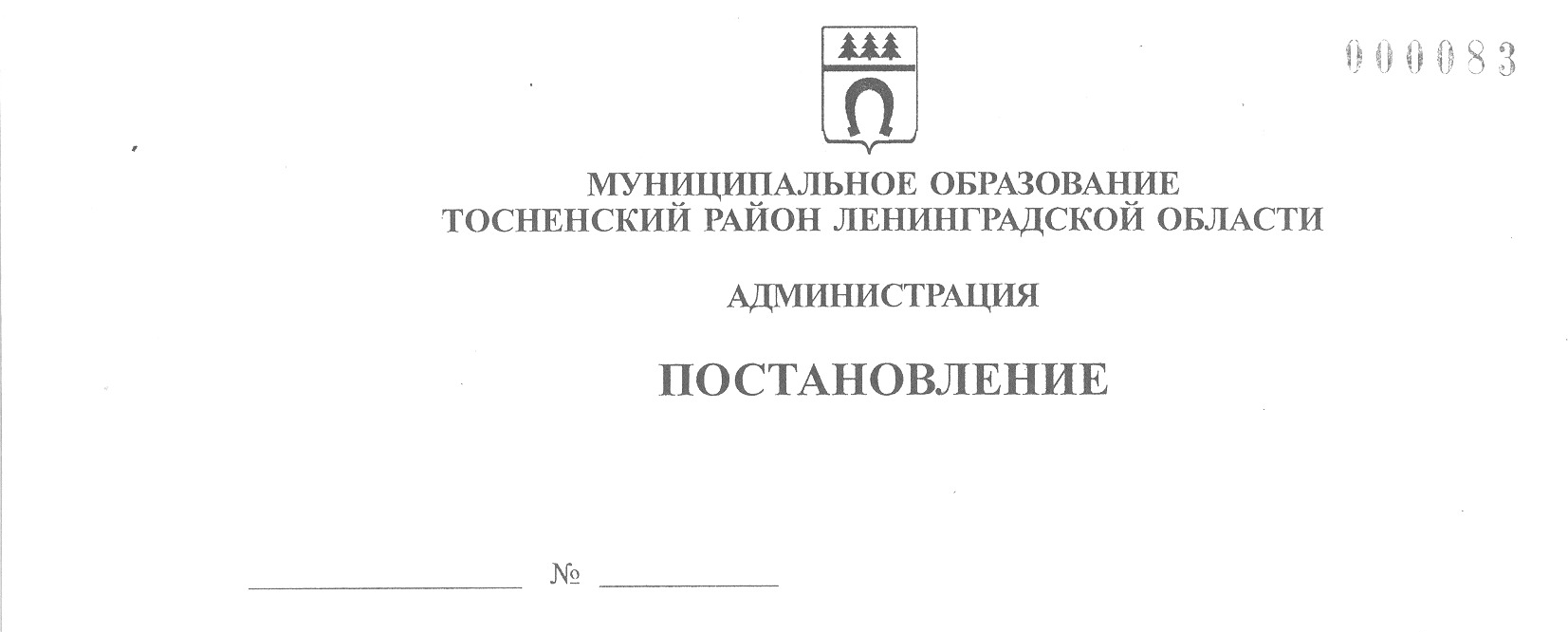 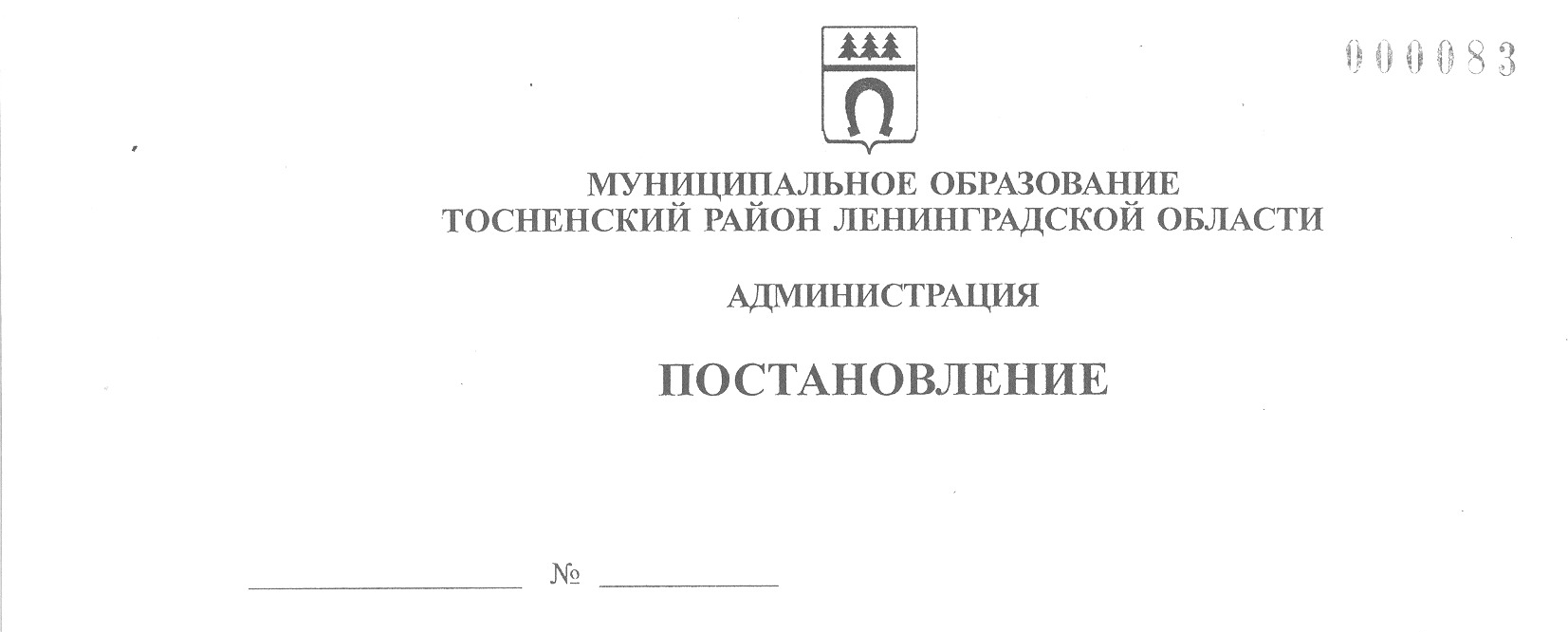 13.08.2020                           1458-паО мерах по реализации постановления Правительства Ленинградской областиот 13.08.2020 № 573 «О мерах по предотвращению распространения новойкоронавирусной инфекции (COVID-19) на территории Ленинградской областии признании утратившими силу отдельных постановлений ПравительстваЛенинградской области»В соответствии с постановлением Правительства Ленинградской области от 13.08.2020 № 573 «О мерах по предотвращению распространения новой коронавирусной инфекции (COVID-19) на территории Ленинградской области и признании утратившими силу отдельных постановлений Правительства Ленинградской области», исполняя собственные полномочия, а также исполняя полномочия администрации Тосненского городского поселения Тосненского муниципального района Ленинградской области на основании статьи 13 Устава Тосненского городского поселения Тосненского муниципального района Ленинградской области и статьи 25 Устава муниципального образования Тосненский район Ленинградской области, администрация муниципального образования Тосненский район Ленинградской областиПОСТАНОВЛЯЕТ:1. В период режима повышенной готовности:1.1. Рекомендовать руководителям медицинских организаций на территории Тосненского района Ленинградской области:- организовать проведение профилактических медицинских осмотров и диспансеризации определенных групп взрослого населения, в том числе с использованием выездных форм работы;- организовать оказание медицинской помощи в плановой форме с соблюдением требований по обеспечению эпидемиологической безопасности среды в медицинских организациях согласно приложению 1 к настоящему постановлению.1.2. Комитету образования администрации муниципального образования Тосненский район Ленинградской области:1.2.1. Организовать работу в образовательных организациях, реализующих образовательные программы дошкольного образования, с соблюдением требований, установленных постановлением Главного государственного санитарного врача Российской Федерации от 30 июня 2020 года № 16, в соответствии с требованиями согласно приложению 2 к настоящему постановлению.1.2.2. С 1 сентября 2020 года разрешить реализацию дополнительных общеобразовательных программ в образовательных организациях Тосненского района Ленинградской области в соответствии со сроками, установленными календарными учебными графиками, с соблюдением требований, установленных постановлением Главного государственного 2санитарного врача Российской Федерации от 30 июня 2020 года № 16, в соответствии с требованиями раздела «Дополнительное образование» согласно приложению 2 к настоящему постановлению.1.2.3.	Организовать доступ обучающихся на открытые спортивные стадионы и площадки общеобразовательных организаций и организаций дополнительного образования с проведением обязательных дезинфекционных мероприятий в целях профилактики заболеваний, вызываемых новой коронавирусной инфекцией (COVID-19), в соответствии с требованиями раздела «Спорт на открытом воздухе» согласно приложению 2 к настоящему постановлению.1.2.4.	С 1 сентября 2020 года разрешить реализацию образовательных программ начального общего, основного общего, среднего общего образования, дополнительных общеобразовательных программ, а также адаптированных образовательных программ в очной форме с соблюдением требований, установленных постановлением Главного государственного санитарного врача Российской Федерации от 30 июня 2020 года № 16.1.2.5.	Организовать 1 сентября 2020 года торжественные мероприятия, посвященные Дню знаний, с учетом эпидемиологической обстановки в муниципальном образовании Тосненский район Ленинградской области в соответствии с требованиями Роспотребнадзора. При проведении торжественных мероприятий, посвященных Дню знаний, предусмотреть:- продолжительность торжественных мероприятий не более 30 минут;- проведение торжественных мероприятий при благоприятных погодных условиях на свежем воздухе;- количество участников торжественных мероприятий не более 120 обучающихся (воспитанников);- количество приглашенных лиц на торжественное мероприятие (родители (законные представители) несовершеннолетних, гости) не более 120 человек, при условии отдельного размещения от обучающихся (воспитанников) и использования средств индивидуальной защиты органов дыхания (гигиенические маски, респираторы).1.2.6. Реализовывать мероприятия по организации отдыха детей, в том числе находящихся в трудной жизненной ситуации, в каникулярное время независимо от установленных значений результатов использования субсидии на организацию отдыха детей в каникулярное время с учетом принятия мер по обеспечению санитарно-эпидемиологического благополучия населения на территории Тосненского района Ленинградской области в связи с распространением новой коронавирусной инфекции (COVID-19).1.3. Сектору по транспортному обеспечению и экологии администрации муниципального образования Тосненский район Ленинградской области во взаимодействии с Управлением Ленинградской области по транспорту организовать работу общественного транспорта и работу легкового такси с учетом требования о применении работниками, осуществляющими  прямой контакт с пассажирами, средств индивидуальной защиты (гигиеническая маска, перчатки одноразовые).1.4. Комитету по жилищно-коммунальному хозяйству и благоустройству администрации муниципального образования Тосненский район Ленинградской области обеспечить:- организацию бесперебойной работы предприятий и организаций по предоставлению услуг в сфере энергетики;- бесперебойную работу предприятий и организаций по предоставлению услуг в сфере жилищно-коммунального хозяйства;- работу предприятий и организаций по вывозу твердых бытовых и коммунальных отходов; 3- дезинфекцию дворовых территорий, общественных пространств и улиц населенных пунктов Тосненского района Ленинградской области не менее двух раз в неделю.1.5. Комитету по организационной работе, местному самоуправлению, межнациональным и межконфессиональным отношениям администрации муниципального образования Тосненский район Ленинградской области осуществлять контроль исполнения запрета на проведение всех массовых мероприятий на территории Тосненского района Ленинградской области.1.6. Отделу по культуре и туризму администрации муниципального образования  Тосненский район Ленинградской области осуществлять контроль за деятельностью учреждений культуры, расположенных на территории Тосненского района Ленинградской области.Учреждениям культуры, расположенным на территории Тосненского района Ленинградской области, обеспечить соблюдение требований, предусмотренных приложением 2 к настоящему постановлению, а также всех норм эпидемиологической безопасности (санитарная обработка помещений не менее трех раз в день, контактных поверхностей ручек дверей – не реже одного раза в час, установка санитайзеров).Музеям, расположенным на территории Тосненского района Ленинградской области, организовывать экскурсионные мероприятия на открытом воздухе.Доступ посетителей, в том числе индивидуальных посетителей, в парковые зоны музеев (музейных комплексов) разрешается при соблюдении требований, предусмотренных приложением 2 к настоящему постановлению.Допуск индивидуальных посетителей и организованных групп разрешается при соблюдении требований, предусмотренных приложением 2 к настоящему постановлению, а также с запретом на предоставление посетителям во временное пользование системы «Аудиогид» и других контактных средств для самостоятельного знакомства с экспозицией (за исключением выездных виртуальных экскурсий с использованием ЗD-очков при их индивидуальной дезинфекции и наличии отрицательного результата теста на коронавирус у сотрудников музеев, допущенных к организации таких экскурсий) при условии соблюдения всех норм эпидемиологической безопасности (санитарная обработка помещений – не менее трех раз в день, контактных поверхностей ручек дверей – не реже одного раза в час, установка санитайзеров).Деятельность театров и концертных организаций Тосненского района Ленинградской области допускается при соблюдении требований, предусмотренных приложением 2 к настоящему постановлению, а также при соблюдении социальной дистанции и всех норм эпидемиологической безопасности (санитарная обработка помещений – не менее трех раз в день, контактных поверхностей ручек дверей – не реже одного раза в час, установка санитайзеров).Деятельность учреждений культурно-досугового типа Тосненского района Ленинградской области в части методической работы, репетиционного процесса, кружковой работы допускается при соблюдении требований, предусмотренных приложением 2 к настоящему постановлению, а также социальной дистанции и всех норм эпидемиологической безопасности (санитарная обработка помещений – не менее трех раз в день, контактных поверхностей ручек дверей – не реже одного раза в час, установка санитайзеров).Муниципальным библиотекам обеспечить библиотечное обслуживание населения Ленинградской области с ограничением максимального количества посетителей не более одного человека на 10 квадратных метров при соблюдении всех норм эпидемиологической безопасности (санитарная обработка помещений – не менее трех раз в день, контактных поверхностей ручек дверей – не реже одного раза в час, установка санитайзеров), а также при соблюдении требований, предусмотренных приложением 2 к настоящему постановлению.1.7. Запретить деятельность организаций отдыха детей и их оздоровления всех форм собственности, расположенных на территории  Тосненского района  Ленинградской  обла-4сти, за исключением случаев, предусмотренных пунктом 1.26 постановления Правительства Ленинградской области от 13.08.2020 № 573 «О мерах по предотвращению распространения новой коронавирусной инфекции (COVID-19) на территории Ленинградской области и признании утратившими силу отдельных постановлений Правительства Ленинградской области», до принятия решения об открытии организаций отдыха детей и их оздоровления межведомственным штабом по недопущению распространения на территории Ленинградской области очагов новой коронавирусной инфекции, вызванной COVID-19.1.8. Осуществление деятельности базами отдыха, объектами массового отдыха,  гостиницами, расположенными на территории Тосненского района Ленинградской области, допускается при соблюдении требований, предусмотренных приложением 2 к настоящему постановлению.1.9. Работодателям, главам администраций городских и сельских поселений Тосненского района Ленинградской области ввести карантин на всех предприятиях, организациях Тосненского района Ленинградской области в местах проживания временной рабочей силы.	1.10. Особенности осуществления хозяйствующими субъектами отдельных видов деятельности предусмотрены приложением 2 к настоящему постановлению.Все хозяйствующие субъекты, осуществляющие деятельность на территории Тосненского района Ленинградской области, в том числе хозяйствующие субъекты, осуществлявшие деятельность до вступления в силу настоящего постановления, обязаны:- руководствоваться пунктом 1.3 постановления Главного государственного сани-тарного врача Российской Федерации от 13 марта 2020 года № 6 «О дополнительных мерах по снижению рисков распространения COVID-2019»;- руководствоваться перечнем превентивных мер для организаций торговли, общественного питания и бытового обслуживания Ленинградской области в целях недопущения распространения новой коронавирусной инфекции, согласованным руководителем Управления Федеральной службы по надзору в сфере защиты прав потребителей и благо-получия человека по Ленинградской области – Главным государственным санитарным врачом по Ленинградской области – письмом от 3 апреля 2020 года № 47-00-02/31-2025-2020;- разместить в общедоступном месте перечень принятых ими мер, направленных на снижение рисков распространения новой коронавирусной инфекции (COVID-19), в наглядной и доступной форме, в том числе способами, принятыми в отдельных сферах обслуживания потребителей, с обязательным указанием номера контактного телефона ко-митета по развитию малого, среднего бизнеса и потребительского рынка Ленинградской области (8 (800) 302-08-13);- осуществлять обслуживание посетителей при использовании обслуживающим персоналом средств индивидуальной защиты (гигиеническая маска, повязка, респиратор, перчатки);- предприятиям торговли обеспечить выполнение Методических рекомендаций МР 3.1/2.3.5.0191-20, утвержденных руководителем Федеральной службы по надзору в сфере защиты прав потребителей и благополучия человека – Главным государственным сани-тарным врачом Российской Федерации – 1 июня 2020 года, а также обеспечить посетителям возможность приобретения гигиенических масок.	Хозяйствующие субъекты обязаны осуществлять контроль за обязательным использованием посетителями, покупателями, клиентами, находящимися на территории, в том числе в помещениях,  используемых  указанными хозяйствующими  субъектами для  осуществления деятельности, средств индивидуальной защиты органов дыхания (гигиеническая маска, повязка, респиратор) в случаях, если использование таких средств индивидуальной защиты органов дыхания является обязательным в соответствии с настоящим постановлением. 5За несоблюдение указанных требований установлена административная ответственность вплоть до приостановки деятельности.1.11. Деятельность фитнес-центров (фитнес-клубов), плавательных бассейнов, организацию занятий спортом в помещениях осуществлять с учетом требований, предусмотренных приложением 2 к настоящему постановлению, при условии:- предварительной записи посетителей;- использования работниками средств индивидуальной защиты органов дыхания и рук;- соблюдения между работниками и посетителями дистанции не менее 1,5 метра, в том числе путем нанесения специальной разметки;- соблюдения между посетителями в зале для занятий спортом дистанции не менее 1,5 метра методом расстановки спортивного оборудования, нанесения разметки в студиях групповых занятий, а также закрытия части кабинок для переодевания;- обеспечения нахождения в помещениях фитнес-центров не более одного человека на 4 квадратных метра площади зала для занятия спортом;- соблюдения иных санитарных мер (использование оборудования по обеззараживанию воздуха в помещениях, антисептическая обработка рук при входе, дезинфекция помещений и контактных поверхностей, регулярное проветривание).1.12. Работу ресторанов, кафе, столовых, буфетов, баров, закусочных и иных предприятий общественного питания, в том числе при гостиницах и иных средствах размещения, осуществлять с учетом требований, предусмотренных приложением 2 к настоящему постановлению.1.13. Комитету социально-экономического развития администрации муниципального образования Тосненский район Ленинградской области осуществлять в течение пяти дней согласование размещения организациями общественного питания и индивидуальными предпринимателями летних террас.1.14. Работу парикмахерских, салонов красоты, косметических салонов и иных объектов, в которых оказываются подобные услуги, предусматривающие очное присутствие гражданина, осуществлять с учетом требований, предусмотренных приложением 2 к настоящему постановлению, и при условии:- обязательной дезинфекции контактных поверхностей (мебели, оргтехники и других) каждые два часа;- наличия запаса дезинфицирующих средств для уборки помещений и обработки рук сотрудников;- использования входной термометрии сотрудников и посетителей. При выявлении повышенной температуры и (или) симптомов ОРВИ не допускать обслуживания посетителей, обеспечить незамедлительное отстранение сотрудников от работы;- обеспечения и использования сотрудниками и посетителями средств индивидуальной защиты (гигиенические маски), применение перчаток носит рекомендательный характер;- ведения списков посетителей, содержащих фамилию, имя, отчество (при наличии), номера мобильных телефонов, дату посещения;- обеспечения использования естественной вентиляции помещений.1.15. Запрещается проведение массовых гуляний, зрелищных и иных массовых мероприятий, за исключением мероприятий, предусмотренных разделом «Массовые мероприятия, в том числе мероприятия, организованные органами местного самоуправления Ленинградской области в целях участия населения в осуществлении местного самоуправления, предусмотренные Федеральным законом от 6 октября 2003 года № 131-ФЗ «Об общих принципах организации местного самоуправления в Российской Федерации» приложения 2 к настоящему постановлению.6Запрещается проведение физкультурных и спортивных мероприятий, за исключением спортивных соревнований для видов спорта с численностью одной команды не более 18 человек, с количеством посетителей, которое не может превышать 50 процентов от общей вместимости мест проведения таких мероприятий, с соблюдением требований, предусмотренных приложением 2 к настоящему постановлению.Граждане обязаны соблюдать режим самоизоляции в соответствии с постановлениями Главного государственного санитарного врача по Ленинградской области. В случае выявления заражения новой коронавирусной инфекцией (COVID-19) администрация муниципального образования Тосненский район Ленинградской области обеспечивает решение бытовых вопросов граждан, соблюдающих режим самоизоляции, установленный Главным государственным санитарным врачом по Ленинградской области, посредством организации работы волонтеров и социальных работников.Рекомендовать соблюдать режим самоизоляции граждан, страдающих хроническими заболеваниями, входящими в перечень заболеваний, требующих соблюдения режима самоизоляции, согласно приложению 3 к настоящему постановлению.Занятия физической культурой и спортом на открытом воздухе, в том числе на открытых спортивных сооружениях, а также в помещениях осуществляются с соблюдением требований, предусмотренных приложением 2 к настоящему постановлению.Занятия физической культурой и спортом в бассейнах осуществляются с соблюдением требований, предусмотренных приложением 2 к настоящему постановлению.Применение средств индивидуальной защиты органов дыхания (гигиеническая маска, респиратор) при посещении рынков, ярмарок, магазинов, аптек, а также иных помещений, в которых осуществляют деятельность юридические лица и индивидуальные предприниматели, при проезде во всех видах транспорта общего пользования, в том числе такси, на территории Тосненского района Ленинградской области является обязательным, за исключением случаев, предусмотренных абзацем восьмым настоящего пункта и приложением 2 к настоящему постановлению. Применение перчаток носит рекомендательный характер.Обязанность применения средств индивидуальной защиты органов дыхания (гигиеническая маска, респиратор) не распространяется на нахождение граждан в помещениях органа записи актов гражданского состояния во время проведения торжественной регистрации брака, на нахождение посетителей в помещениях фитнес-центров (фитнес-клубов) и плавательных бассейнов, в помещениях организаций, оказывающих банные услуги, организаций общественного питания, парикмахерских и салонов красоты (исключительно при оказании услуг, получение которых посетителями с использованием средств индивидуальной защиты невозможно).1.16. Физкультурно-спортивным организациям, осуществляющим спортивную подготовку в Тосненском районе Ленинградской области, организовать реализацию программ спортивной подготовки на территории Тосненского района Ленинградской области в соответствии с требованиями разделов «Спорт на открытом воздухе» и «Спорт в помещениях» согласно приложению 2 к настоящему постановлению.1.17. Муниципальным бюджетным и муниципальным автономным учреждениям муниципального образования Тосненский район Ленинградской области и Тосненского городского поселения Тосненского муниципального района Ленинградской области, осуществляющим деятельность в отраслях российской экономики, в наибольшей степени пострадавших в условиях ухудшения ситуации в результате распространения новой корона-вирусной инфекции, перечень которых утвержден постановлением Правительства Российской Федерации от 03.04.2020 № 434, в период приостановления (частичного приостановления) их деятельности при принятии мер по обеспечению санитарно-эпидемиологического благополучия населения на территории Тосненского района Ленинградской области в связи с распространением новой коронавирусной инфекции осуществлять в 2020 году расходы по оплате труда работников этих учреждений в целях обеспече-7ния уровня оплаты труда, установленного трудовым законодательством Российской Федерации, налогов и сборов, страховых взносов, установленных законодательством Российской Федерации, и расходы, связанные с оплатой коммунальных услуг и содержанием имущества, в том числе за счет средств субсидии на финансовое обеспечение выполнения муниципального задания на оказание муниципальных услуг (выполнение работ) в соответствии с планом финансово-хозяйственной деятельности такого учреждения, утвержденным в установленном порядке, независимо от объема оказанных ими муниципальных услуг (выполненных работ).2. Несоблюдение требований, установленных настоящим постановлением, влечет привлечение к административной ответственности, в том числе приостановку деятельности.3. Постановление администрации муниципального образования Тосненский район Ленинградской области от 16.03.2020 № 438-па «О введении режима функционирования «Повышенная готовность» на территории Тосненского района Ленинградской области действует в части, не противоречащей настоящему постановлению.4. Признать утратившими силу:- постановление администрации муниципального образования Тосненский район Ленинградской области от 12.05.2020 № 828-па «О мерах по предотвращению распространения новой коронавирусной инфекции (COVID-19) на территории Тосненского района Ленинградской области»;- постановление администрации муниципального образования Тосненский район Ленинградской области от 18.05.2020 № 853-па «О внесении изменений в постановление администрации муниципального образования Тосненский район Ленинградской области от 12.05.2020 № 828-па «О мерах по предотвращению распространения новой коронавирусной инфекции (COVID-19) на территории Тосненского района Ленинградской области»;- постановление администрации муниципального образования Тосненский район Ленинградской области от 21.05.2020 № 875-па «О внесении изменений в постановление администрации муниципального образования Тосненский район Ленинградской области от 12.05.2020 № 828-па «О мерах по предотвращению распространения новой коронавирусной инфекции (COVID-19) на территории Тосненского района Ленинградской области»;- постановление администрации муниципального образования Тосненский район Ленинградской области от 25.05.2020 № 896-па «О внесении изменений в постановление администрации муниципального образования Тосненский район Ленинградской области от 12.05.2020 № 828-па «О мерах по предотвращению распространения новой коронавирусной инфекции (COVID-19) на территории Тосненского района Ленинградской области»;- постановление администрации муниципального образования Тосненский район Ленинградской области от 27.05.2020 № 908-па «О внесении изменений в постановление администрации муниципального образования Тосненский район Ленинградской области от 12.05.2020 № 828-па «О мерах по предотвращению распространения новой коронавирусной инфекции (COVID-19) на территории Тосненского района Ленинградской области»;- постановление администрации муниципального образования Тосненский район Ленинградской области от 29.05.2020 № 933-па «О внесении изменений в постановление администрации муниципального образования Тосненский район Ленинградской области от 12.05.2020 № 828-па «О мерах по предотвращению распространения новой коронавирусной инфекции (COVID-19) на территории Тосненского района Ленинградской области»;8- постановление администрации муниципального образования Тосненский район Ленинградской области от 05.06.2020 № 999-па «О внесении изменений в постановление администрации муниципального образования Тосненский район Ленинградской области от 12.05.2020 № 828-па «О мерах по предотвращению распространения новой коронавирусной инфекции (COVID-19) на территории Тосненского района Ленинградской области»;- постановление администрации муниципального образования Тосненский район Ленинградской области от 12.06.2020 № 1034-па «О внесении изменений в постановление администрации муниципального образования Тосненский район Ленинградской области от 12.05.2020 № 828-па «О мерах по предотвращению распространения новой коронавирусной инфекции (COVID-19) на территории Тосненского района Ленинградской области»;- постановление администрации муниципального образования Тосненский район Ленинградской области от 26.06.2020 № 1113-па «О внесении изменений в постановление администрации муниципального образования Тосненский район Ленинградской области от 12.05.2020 № 828-па «О мерах по предотвращению распространения новой коронавирусной инфекции (COVID-19) на территории Тосненского района Ленинградской области»;- постановление администрации муниципального образования Тосненский район Ленинградской области от 30.06.2020 № 1128-па «О внесении изменений в постановление администрации муниципального образования Тосненский район Ленинградской области от 12.05.2020 № 828-па «О мерах по предотвращению распространения новой коронавирусной инфекции (COVID-19) на территории Тосненского района Ленинградской области»;- постановление администрации муниципального образования Тосненский район Ленинградской области от 02.07.2020 № 1140-па «О внесении изменений в постановление администрации муниципального образования Тосненский район Ленинградской области от 12.05.2020 № 828-па «О мерах по предотвращению распространения новой коронавирусной инфекции (COVID-19) на территории Тосненского района Ленинградской области»;- постановление администрации муниципального образования Тосненский район Ленинградской области от 03.07.2020 № 1151-па «О внесении изменений в постановление администрации муниципального образования Тосненский район Ленинградской области от 12.05.2020 № 828-па «О мерах по предотвращению распространения новой коронавирусной инфекции (COVID-19) на территории Тосненского района Ленинградской области»;- постановление администрации муниципального образования Тосненский район Ленинградской области от 15.07.2020 № 1242-па «О внесении изменений в постановление администрации муниципального образования Тосненский район Ленинградской области от 12.05.2020 № 828-па «О мерах по предотвращению распространения новой коронавирусной инфекции (COVID-19) на территории Тосненского района Ленинградской области»;- постановление администрации муниципального образования Тосненский район Ленинградской области от 17.07.2020 № 1258-па «О признании утратившими силу некоторых положений постановления администрации муниципального образования Тосненский район Ленинградской области от 12.05.2020 № 828-па «О мерах по предотвращению распространения новой коронавирусной инфекции (COVID-19) на территории Тосненского района Ленинградской области»;- постановление администрации муниципального образования Тосненский район Ленинградской области от 24.07.2020 № 1302-па «О внесении изменений в постановление администрации муниципального образования Тосненский район Ленинградской области от 12.05.2020 № 828-па «О мерах по  предотвращению  распространения  новой  коронави-9русной инфекции (COVID-19) на территории Тосненского района Ленинградской области»;- постановление администрации муниципального образования Тосненский район Ленинградской области от 24.07.2020 № 1304-па «О внесении изменений в постановление администрации муниципального образования Тосненский район Ленинградской области от 12.05.2020 № 828-па «О мерах по предотвращению распространения новой коронавирусной инфекции (COVID-19) на территории Тосненского района Ленинградской области».5. Сектору по безопасности, делам ГО и ЧС администрации муниципального образования Тосненский район Ленинградской области направить в пресс-службу комитета по организационной работе, местному самоуправлению, межнациональным и межконфессиональным отношениям администрации муниципального образования Тосненский район Ленинградской области настоящее постановление для обнародования в порядке, установленном Уставом муниципального образования Тосненский район Ленинградской области.6. Пресс-службе комитета по организационной работе, местному самоуправлению, межнациональным и межконфессиональным отношениям администрации муниципального образования Тосненский район Ленинградской области обнародовать настоящее постановление в порядке, установленном Уставом муниципального образования Тосненский район Ленинградской области.7. Контроль за исполнением настоящего постановления возложить на заместителя главы администрации муниципального образования Тосненский район Ленинградской области по безопасности Цая И.А.8. Настоящее постановление вступает в силу со дня его принятия.Глава администрации                                                                                        А.Г. КлементьевСюткин Александр Васильевич, 8(81361)21604Приложение 1 к постановлению администрации муниципального образования Тосненский район Ленинградской области 
13.08.2020                           1458-паот                               №      Переченьвидов плановой помощи в медицинских организациях, находящихся на территории Тосненского район Ленинградской области Приложение 2 к постановлению администрации муниципального образования Тосненский район Ленинградской области 
13.08.2020                           1458-паот                               №      Перечень сфер деятельности, в которых устанавливаются ограничения деятельности хозяйствующего субъекта, организации в муниципальном образовании Тосненский район Ленинградской области*Требование о количестве квадратных метров на одного человека не распространяется на торговые центры и торговые комплексы, осуществлявшие деятельность в соответствии с настоящим постановлением до 27 июля 2020 года. Для таких торговых центров и торговых комплексов действует требование о количестве посетителей не более одного человека на 4 кв. м.**Осуществлявшие деятельность до вступления в силу Методических рекомендаций МР 3.1.0178-20, утвержденных руководителем Федеральной службы по надзору в сфере защиты прав потребителей и благополучия человека – Главным государственным санитарным врачом Российской Федерации – 8 мая 2020 года.Приложение 3 к постановлению администрации муниципального образования Тосненский район Ленинградской области 
13.08.2020                           1458-паот                               №      Перечень заболеваний, требующих соблюдения режима самоизоляции1. Болезнь эндокринной системы – инсулинозависимый сахарный диабет, классифицируемая в соответствии с Международной классификацией болезней десятого пересмотра (МКБ-10) по диагнозу 10.2. Болезни органов дыхания из числа:2.1. Другая хроническая обструктивная легочная болезнь, классифицируемая в соответствии с МКБ-10 по диагнозу J44.2.2. Астма, классифицируемая в соответствии с МКБ-10 по диагнозу J45.2.3. Бронхоэктатическая болезнь, классифицируемая в соответствии с МКБ-10 по диагнозу J47.3. Болезнь системы кровообращения – легочное сердце и нарушения легочного кровообращения, классифицируемая в соответствии с МКБ-10 по диагнозам I27.2, I27.8, I27.9/.4. Наличие трансплантированных органов и тканей, классифицируемых в соответствии с МКБ-10 по диагнозу Z94.5. Болезнь мочеполовой системы* – хроническая болезнь почек 3-5 стадии, классифицируемая в соответствии с МКБ-10 по диагнозам N18.0, N18.3-N18.5.6. Новообразования** из числа:6.1. Злокачественные новообразования любой локализации*, в том числе самостоятельных множественных локализаций, классифицируемые в соответствии с МКБ-10 по диагнозам С00 - С80, С97.6.2. Острые лейкозы, высокозлокачественные лимфомы, рецидивы и резистентные формы других лимфопролиферативных заболеваний, хронический миелолейкоз в фазах хронической акселерации и бластного криза, первичные хронические лейкозы и лимфомы*, классифицируемые в соответствии с МКБ-10 по диагнозам С81 - С96, D46._________________________________________*При режиме самоизоляции допускается посещение медицинской организации по поводу основного заболевания.**Самоизоляция не распространяется на пациентов, отнесенных к третьей клинической группе (в онкологии).Вид медицинской деятельностиПлановая медицинская помощь в условиях стационараРазрешенаПлановая медицинская помощь в условиях дневного стационараРазрешенаПлановая медицинская помощь в амбулаторно-поликлинических подразделенияхРазрешенаОбязательные предварительные и периодические медицинские осмотры отдельных профессиональных группРазрешеныМедицинские осмотры для прохождения медико-социальной экспертизыРазрешеныМедицинские осмотры по направлению призывной комиссииРазрешеныМедицинские осмотры граждан, поступающих на военную службу по контрактуРазрешеныМедицинские осмотры граждан, поступающих в образовательные организацииРазрешеныМедицинское освидетельствование водителей транспортных средств (кандидатов в водители транспортных средств)РазрешеноМедицинское освидетельствование на наличие медицинских противопоказаний к владению оружиемРазрешеноМедицинское освидетельствование граждан, намеревающихся усыновить (удочерить), взять под опеку (попечительство) в приемную или патронатную семью детей-сирот и детей, оставшихся без попечения родителейРазрешеноМедицинское освидетельствование граждан, выразивших желание стать опекунами или попечителями совершеннолетних недееспособных или не полностью дееспособных гражданРазрешено№п/пСфера услуг/торговля/деятельностьОграничения1231Торговля непродовольственными товарами вне торговых центров и торговых комплексовДеятельность разрешена с обязательным использованием масок2ЯрмаркиДеятельность разрешена с обязательным использованием масок3Торговые центры, торговые комплексыРазрешена деятельность по торговле любым ассортиментом товаров с обязательным использованием масок при условии, что на территории таких торговых центров и торговых комплексов реализуются продукты питания, или товары первой необходимости, или товары для сада и огорода, или детские товары, или мебель, или строительные товары. При этом реализация товаров (за исключением продуктов питания, товаров первой необходимости, товаров для сада и огорода, детских товаров, мебели, строительных товаров) возможна исключительно в торговых организациях с общей площадью торгового зала до 800 кв. м и количеством посетителей не более одного человека на 4 кв. м4Парки развлеченийДеятельность разрешена с обязательным использованием масок5КинотеатрыДеятельность разрешена при условии заполняемости не более 50 процентов мест и с обязательным использованием масок6Дома культуры, театры, концертные организацииДеятельность разрешена при условии заполняемости не более 50  процентов мест и с обязательным использованием масок зрителями7Охота и рыбалкаДеятельность разрешена8Дополнительное образование (в том числе в домах культуры)Деятельность разрешена9Детские садыДеятельность разрешена10Детские развлекательные центры, детские игровые комнатыДеятельность запрещена, за исключением детских игровых комнат, расположенных исключительно на территории торговых центров, торговых комплексов, а также на территории предприятий общественного питания11Спорт на открытом воздухеДеятельность разрешена12Спорт в помещенияхДеятельность разрешена при условии нахождения в помещениях не более одного человека на 4 кв. м13БиблиотекиДеятельность разрешена с обязательным использованием масок14Музеи и внемузейное пространствоДеятельность разрешена при проведении экскурсий на открытом воздухе с численностью групп до 25 человек, а в помещениях при проведении индивидуальных экскурсий и экскурсий с численностью групп до 10 человек (но не более одного человека на 8 кв. м) с обязательным использованием масок. Разрешено проведение выездных виртуальных экскурсий с использованием 3D-очков при их индивидуальной дезинфекции, возможен доступ посетителей в парковые зоны с обязательным использованием масок15СтоматологияДеятельность разрешена16Салоны красоты, косметические салоны, парикмахерскиеДеятельность разрешена с обязательным использованием масок17Гостиницы, иные средства размещения**Деятельность разрешена с обязательным использованием масок в общественных местах18Предприятия общественного питанияДеятельность разрешена при условии использования до 50  процентов посадочных мест (расстояние между столами не менее 1,5 м) и при условии обработки посуды в посудомоечных машинах при температуре 95 градусов либо использования одноразовой посуды. Вышеуказанные условия не распространяются на организации общественного питания и индивидуальных предпринимателей, оказывающих услуги  общественного питания в помещениях предприятий (организаций) исключительно в отношении работников соответствующих предприятий (организаций)19Услуги многофункциональных центровДеятельность разрешена при использовании масок20Краткосрочная аренда легковых автомобилей (каршеринг)Деятельность разрешена при условии ежедневного проведения дезинфекции внутренних и внешних поверхностей автомобиля21БассейныДеятельность разрешена при соблюдении нормы не более одного человека на 5 кв. м площади зеркала воды плавательного бассейна, не более одного человека на 10 кв. м площади зеркала воды дорожки плавательного бассейна22БаниДеятельность разрешена23Массовые мероприятия, в том числе мероприятия, организованные органами местного самоуправления Ленинградской области в целях участия населения в осуществлении местного самоуправления, предусмотренные Федеральным законом от 6 октября 2003 года № 131-ФЗ «Об общих принципах организации местного самоуправления в Российской Федерации»Разрешаются при применении средств индивидуальной защиты (гигиенические маски, респираторы) и выполнении следующих условий: проведение мероприятия на открытом воздухе с участием не более 400 человек и с соблюдением социальной дистанции 1,5 - 2 метра; в помещении количество человек должно составлять не более одного человека на 4 кв. м и не более 100 человек в общем24Транспортные экскурсионные перевозкиДеятельность разрешена при условии проведения дезинфекции внутренних и внешних поверхностей транспорта и при условии использования до 50  процентов посадочных мест (через одно), но не более 20 человек в транспортном средстве25Показ фильмов, проведение концертов на открытых площадках зрителям, размещенным исключительно в автомобиляхДеятельность разрешена при условии согласования с органами местного самоуправления26Услуги Государственного казенного учреждения Ленинградской области «Центр занятости населения»Деятельность разрешена в отношении полного перечня услуг по предварительной записи и с обязательным использованием масок27Деятельность спортивных организаций, тренировочных баз в части проведения тренировочных мероприятийДеятельность разрешена с общим количеством участников не более 50 человек при централизованном транспортировании спортсменов к месту тренировки, соблюдении методических рекомендаций «МР 3.1/2.1.0184-20. Рекомендации по организации работы спортивных организаций в условиях сохранения рисков распространения COVID-19», утвержденных Главным государственным санитарным врачом Российской Федерации 25 мая 2020 года